Social Media For ResearchersH2: Using the Altmetric.com BookmarkletWhat are they?  The Altmetric.com bookmarklet is a browser extension which provides article level metrics for research papers.Why bother?  The tool is a simple means of seeing altmetric information for a paper.Exercise 1:  Exploring Altmetric.com ToolsH2.1	Go to the Altmetric.com home page at http://www.altmetric.com/H2.2	Read about the audiences for the Altmetrics tools.H2.3	View the list of Altmetrics products which are available. Exercise 2:  Using the Altmetric.com Bookmarklet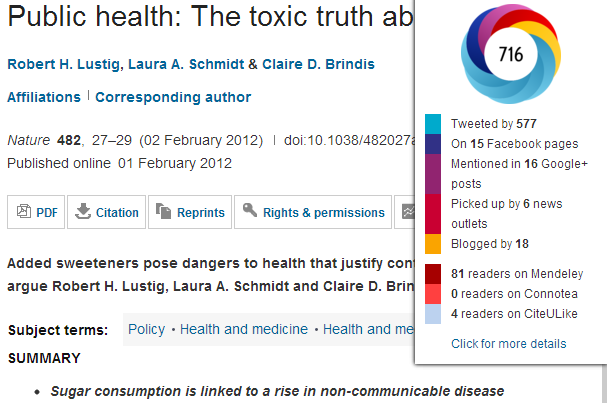 H2.4	Go to the Altmetric.com Bookmarket page which is available unde the Products menu.H2.5	Install the bookmarket by dragging it to your browser’s list of bookmarks (note you may have to display the bookmarks if it is not shown).H2.6	Once the bookmarklet is installed use the tool to display altmetrics for one of the examples, as shown in Figure 1. Exercise 3:  Understanding the Display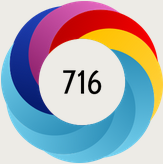 H2.7	Click on the link for more details to see further altmetrics about the paper. H2.8	Look at the way in which altmetrics information about papers is displayed. Go to the page at http://altmetric.com/whatwedo.php#donut to read more about the ‘donut’.Social Media For ResearchersH2: Using the Altmetric.com BookmarkletWhat are they?  The Altmetric.com bookmarklet is a browser extension which provides article level metrics for research papers.Why bother?  The tool is a simple means of seeing altmetric information for a paper.Exercise 1:  Exploring Altmetric.com ToolsH2.1	Go to the Altmetric.com home page at http://www.altmetric.com/H2.2	Read about the audiences for the Altmetrics tools.H2.3	View the list of Altmetrics products which are available. Exercise 2:  Using the Altmetric.com BookmarkletH2.4	Go to the Altmetric.com Bookmarket page which is available unde the Products menu.H2.5	Install the bookmarket by dragging it to your browser’s list of bookmarks (note you may have to display the bookmarks if it is not shown).H2.6	Once the bookmarklet is installed use the tool to display altmetrics for one of the examples, as shown in Figure 1. Exercise 3:  Understanding the DisplayH2.7	Click on the link for more details to see further altmetrics about the paper. H2.8	Look at the way in which altmetrics information about papers is displayed. Go to the page at http://altmetric.com/whatwedo.php#donut to read more about the ‘donut’.About Altmetric.com ToolsWho are the main audience for the Altmetrics.com tools? Which tools are directly relevant to researchers such as yourself and which are relevant to others?Barriers to Use of Altmetric.com ServicesWhy would you not use Altmetric.com tools? Questions and CommentsMake a note of any questions and comments you have about Altmetric.com tools. About Altmetric.com ToolsWho are the main audience for the Altmetrics.com tools? Which tools are directly relevant to researchers such as yourself and which are relevant to others?Barriers to Use of Altmetric.com ServicesWhy would you not use Altmetric.com tools? Questions and CommentsMake a note of any questions and comments you have about Altmetric.com tools. 